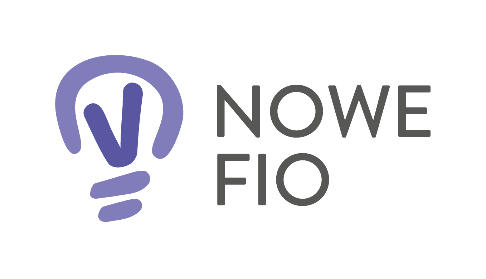 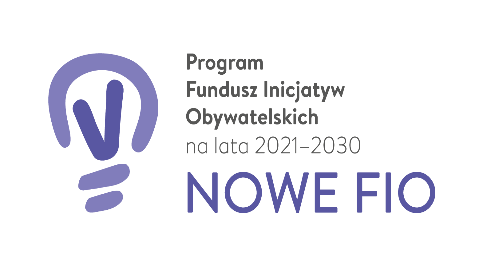 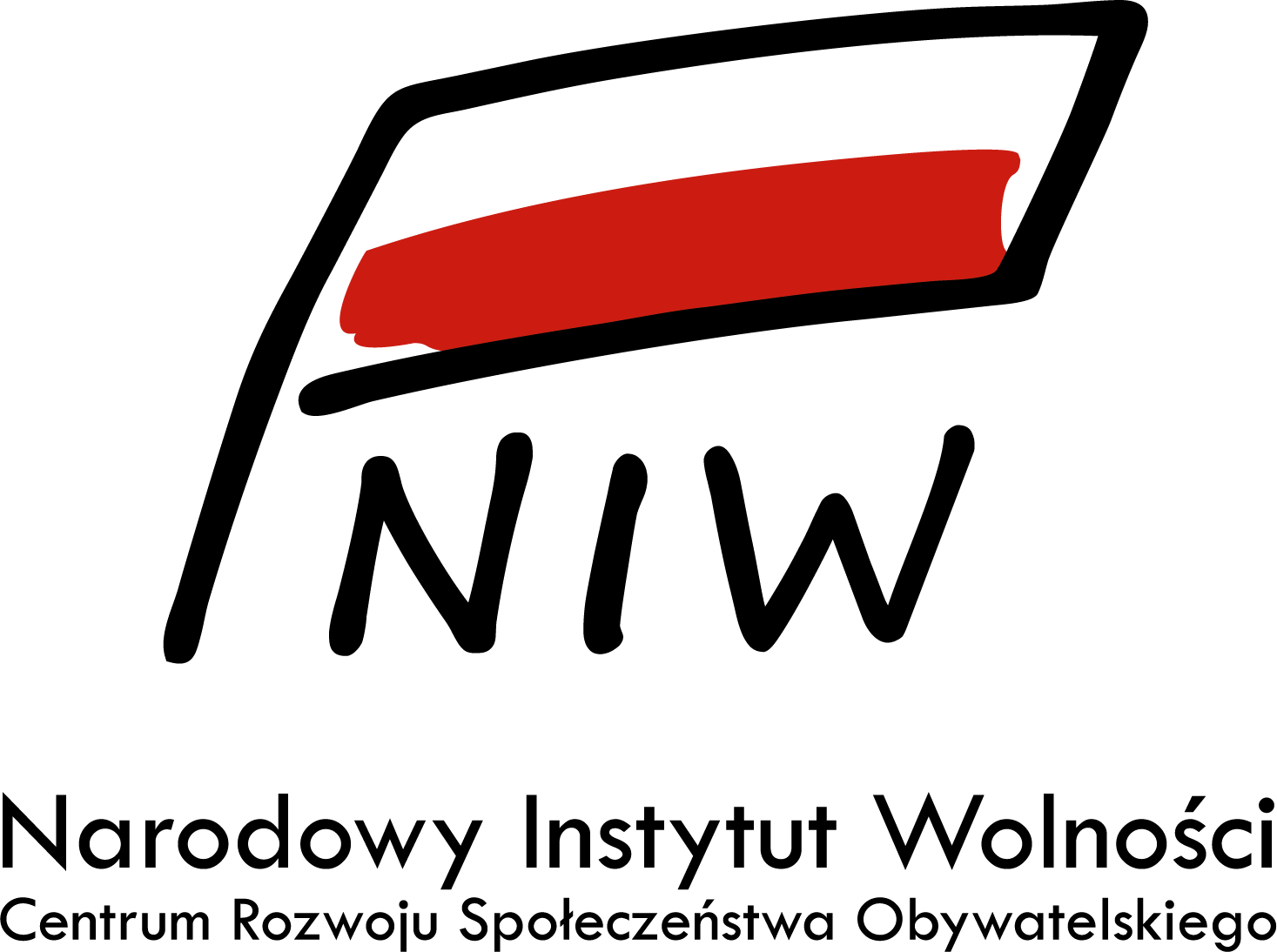 Projekt sfinansowany ze środków Programu Funduszu Inicjatyw Obywatelskich NOWEFIO na lata 2021-2030 SYLABUSTytuł warsztatu: Warsztaty z lekarzem onkologiem Język prowadzenia: polskiOkres: semestr ITyp zajęć:  wykładProwadząca/y: Zaliczenie: Zaliczenie w formie pytań testowychTryb prowadzenia: zdalnyZakres tematów: „Wprowadzenie do onkologii”, „Profilaktyka chorób nowotworowych”, „Opieka nad pacjentem w trakcie terapii onkologicznej- czyli co każdy wolontariusz wiedzieć powinien”